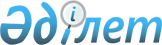 Об образовании избирательных участков на территории Карабалыкского района
					
			Утративший силу
			
			
		
					Решение акима Карабалыкского района Костанайской области от 27 марта 2017 года № 3. Зарегистрировано Департаментом юстиции Костанайской области 4 мая 2017 года № 7022. Утратило силу решением акима Карабалыкского района Костанайской области от 30 апреля 2020 года № 3
      Сноска. Утратило силу решением акима Карабалыкского района Костанайской области от 30.04.2020 № 3 (вводится в действие по истечении десяти календарных дней после дня его первого официального опубликования).
      В соответствии со статьей 23 Конституционного закона Республики Казахстан от 28 сентября 1995 года "О выборах в Республике Казахстан" РЕШИЛ:
      1. Образовать избирательные участки на территории Карабалыкского района согласно приложению.
      2. Признать утратившим силу решение акима Карабалыкского района от 27 февраля 2014 года № 4 "Об образовании избирательных участков на территории Карабалыкского района" (зарегистрировано в Реестре государственной регистрации нормативных правовых актов за № 4522, опубликовано 27 марта 2014 года в районной газете "Айна").
      3. Контроль за исполнением настоящего решения возложить на руководителя государственного учреждения "Аппарат акима Карабалыкского района".
      4. Настоящее решение вводится в действие по истечении десяти календарных дней после дня его первого официального опубликования.
      "СОГЛАСОВАНО"
      Председатель Карабалыкской
      районной избирательной комиссии
      _____________ Т. Салмина
      27 марта 2017 год Избирательные участки Карабалыкского района
      Сноска. Приложение – в редакции решения акима Карабалыкского района Костанайской области от 16.11.2018 № 15 (вводится в действие по истечении десяти календарных дней после дня его первого официального опубликования).
					© 2012. РГП на ПХВ «Институт законодательства и правовой информации Республики Казахстан» Министерства юстиции Республики Казахстан
				
      Исполняющий обязанности
акима района

А. Бектасов
Приложение
к решению акима
от 27 марта 2017 года
№ 3
№
Избирательный участок №
Границы избирательного участка
1.
Избирательный участок № 419
В границах: село Тогузак
2.
Избирательный участок № 420
В границах: село Белоглинка
3.
Избирательный участок № 421
В границах: село Научное
4.
Избирательный участок № 422
В границах: село Святославка
5.
Избирательный участок № 423
В границах: село Станционное
6.
Избирательный участок № 424
В границах: село Приуральское
7.
Избирательный участок № 425
В границах: село Фадеевка
8.
Избирательный участок № 426
В границах: село Шадыксаевка
9.
Избирательный участок № 427
В границах: село Дальнее
10.
Избирательный участок № 428
В границах: село Подгородка
11.
Избирательный участок № 429
В границах: село Каерак
12.
Избирательный участок № 430
В границах: село Новотроицкое 
13.
Избирательный участок № 431
В границах: село Аккудук
14.
Избирательный участок № 432
В границах: село Магнай
15.
Избирательный участок № 433
В границах: село Надеждинка
16.
Избирательный участок № 434
В границах: село Жанааул
17.
Избирательный участок № 435
В границах: село Победа
18.
Избирательный участок № 436
В границах: село Магнай
19.
Избирательный участок № 437
В границах: село Жамбыл
20.
Избирательный участок № 438
В границах: село Босколь

Входят: улица Чапаева с домами четной стороны под номерами 2, 6, 8, 10, 12, 14, с домами нечетной стороны под номерами 1, 5, 9, 11; улица Талапкерная с домом под номером 2; улица Карьерная с домами четной стороны под номерами 2, 4, 6, 8, 10, 14, 16, 18, 20, с домами нечетной стороны под номерами 7, 11, 13, 15, 17, 19, 21, 23, 25, 27, 29, 31; улица Юбилейная с домами четной стороны под номерами 2, 4, 6, 8, 12, 14, с домами нечетной стороны под номерами с 1 по 7; улица Новостройка с домами четной стороны под номером 4, с домами нечетной стороны под номерами 1, 5, 7; улица Набережная с домами четной стороны под номерами 2, 4, 10, 14, 18, 20, с домами нечетной стороны под номерами 1, 3, 5, 11, 13; улица Вокзальная с домами четной стороны под номерами 2, 6, 8, 10, с домами нечетной стороны под номерами 1, 3, 5, 7, 11; улица Студенческая с домами под номерами 1, 3, 5, 7; улица Амангельды с домами под номерами 2, 10, 12; улица Линейная с домами под номерами 1, 3, 5, 9; улица Труда с домами под номерами 1, 3.
21.
Избирательный участок № 439
В границах: село Босколь

Входят: улица Волынова с домами четной стороны под номерами со 2 по 16, с домами нечетной стороны под номерами с 1 по 19; улица Николаева с домами четной стороны под номерами со 2 по 26, с домами нечетной стороны под номерами с 1 по 13; улица Советская с домами четной стороны под номерами с 4 по 28, с домами нечетной стороны под номерами с 15 по 53; улица Титова с домами четной стороны под номерами со 2 по 18, с домами нечетной стороны под номерами с 1 по 19; улица Гагарина с домами четной стороны под номерами со 2 по 26, с домами нечетной стороны под номерами с 1 по 17; улица Целинная с домами четной стороны под номерами со 2 по 42, 46, с домами нечетной стороны под номерами с 1 по 43; улица Октябрьская с домами четной стороны под номерами со 2 по 32, 36, 38, 40, 42 с домами нечетной стороны под номерами с 1 по 57; улица Мира с домами четной стороны под номерами со 2 по 24, с домами нечетной стороны под номерами с 1 по 23; улица Ленина с домами под номерами 2, 4, 6, 8, 10, 12, 14; улица Разина с домами четной стороны под номерами со 2 по 22, с домами нечетной стороны под номерами с 9 по 21; улица Калинина с домами нечетной стороны под номерами с 1 по 15; улица Озерная с домами четной стороны под номерами 2, 4, 10, 12, 14, с домами нечетной стороны под номерами с 7 по 13; переулок Совхозный с домами четной стороны под номерами 6, 8, с домами нечетной стороны под номерами с 1 по 5; переулок Советский с домами нечетной стороны под номерами 1, 3, 7, 9, 11.
22.
Избирательный участок № 440
В границах: село Босколь

Входят: улица Нечипуренко с домами четной стороны под номерами со 2 по 18, 22, 24, 26, 28, 30, 32, с домами нечетной стороны под номерами с 1 по 9, 13, 15, 17, 19, 21, 23, 27, 29, 39; улица Железнодорожная с домами четной стороны под номерами 6, 8, 12, 18, 20, 22, 24, 26, 28, с домами нечетной стороны под номерами с 1 по 23; улица Автогородок с домами четной стороны под номерами 2, 4, 6, 10, 12, 18, с домами нечетной стороны под номерами 1, 7, 9, 11, 13, 15, 17, 19, 21; улица Просвещения с домами четной стороны под номерами со 2 по 12, 18, с домами нечетной стороны под номерами с 3 по 17, 21, 23, 25; улица Школьная с домами четной стороны под номерами со 2 по 6, с домами нечетной стороны под номерами с 1 по 19; улица Белоглинная с домами под номерами 4, 6, 8; улица Лесная с домами четной стороны под номерами 4, 6, 10, 14, 16, с домами нечетной стороны под номерами 1, 3, 7, 9, 11; улица Зеленая с домами четной стороны под номерами 18, 22, 26, 30, 38, 44, 46,48, 52, с домами нечетной стороны под номерами 3, 7, 9, 13, 15, 19, 23, 25, 27, 29, 33, 35, 39, 41, 43, 45, 47, 49; улица Советская с домами нечетной стороны под номерами с 1 по 9; переулок Почтовый с домами под номерами 2, 3, 5, 7, 9; переулок Кольцевой с домами под номерами 1, 2, 3, 4, 5, 7.
23.
Избирательный участок № 441
В границах: село Талапкер
24.
Избирательный участок № 442
В границах: село Саманы
25.
Избирательный участок № 443
В границах: село Михайловка
26.
Избирательный участок № 444
В границах: село Лесное
27.
Избирательный участок № 445
В границах: село Светлое
28.
Избирательный участок № 446
В границах: село Терентьевка
29.
Избирательный участок № 447
В границах: село Приречное
30.
Избирательный участок № 448
В границах: поселок Карабалык

Входят: улица Казахстанская с домами четной стороны под номерами со 2 по 22, с домами нечетной стороны под номерами с 1 по 21; улица Урожайная с домами четной стороны под номерами со 2 по 24, с домами нечетной стороны под номерами с 1 по 53; улица Гоголя с домами нечетной стороны под номерами с 27 по 35, 47, 49, с домами четной стороны под номерами с 28 по 32; улица Горького с домами четной стороны под номерами со 2 по 42, с домами нечетной стороны под номерами с 1 по 19; улица Гагарина с домами по номерами 27, 29; улица Титова с домами четной стороны под номерами с 6 по 32, с домами нечетной стороны под номерами с 1 по 13; улица Фабричная с домами четной стороны под номерами со 2а по 32, с домами нечетной стороны под номерами с 1 по 21, 31, 33; улица Спортивная с домами четной стороны под номерами со 2 по 10, с домами нечетной стороны под номерами с 1 по 11; микрорайон Строителей с домами под номерами 1, 3, 5; улица Энергетиков с домами под номерами 1, 2, 3, 4; улица Чехова с домами четной стороны под номерами со 2 по 14, с домами нечетной стороны под номерами с 1 по 13.
31.
Избирательный участок № 449
В границах: село Каракопа
32.
Избирательный участок № 450
В границах: село Первомайское
33.
Избирательный участок № 451
В границах: село Урнек
34.
Избирательный участок № 452
В границах: село Лесное
35.
Избирательный участок № 453
В границах: поселок Карабалык

Входят: улица Мира с домами четной стороны под номерами с 4 по 18, с домом нечетной стороны под номером 7; улица Советская с домами четной стороны под номерами со 2 по 62, с домами нечетной стороны под номерами с 1 по 73; улица Совхозная с домами четной стороны под номерами со 2 по 54, с домами нечетной стороны под номерами с 1 по 65; улица Пролетарская с домами четной стороны под номерами со 2 по 56, с домами нечетной стороны под номерами с 1 по 55; улица Кирова с домами четной стороны под номерами со 2 по 24, с домами нечетной стороны под номерами с 1 по 17; улица Амангельды с домами четной стороны под номерами со 2 по 28, с домами нечетной стороны под номерами с 1 по 33; улица Абая с домами четной стороны под номерами со 2а по 22; улица Речная с домами четной стороны под номерами со 2 по 58, с домами нечетной стороны под номерами с 1 по 71; улица Набережная с домами четной стороны под номерами с 16 по 92, с домами нечетной стороны под номерами с 15 по 119; улица Лермонтова с домами четной стороны под номерами со 2 по 40, с домами нечетной стороны под номерами с 1 по 37; улица Киевская с домами четной стороны под номерами со 2 по 12, с домами нечетной стороны под номерами с 1 по 13; улица Первомайская с домами четной стороны под номерами со 2 по 42, с домами нечетной стороны под номерами с 1 по 37; улица Садовая с домами четной стороны под номерами со 2 по 18, с домами нечетной стороны под номерами с 1 по 15; улица Рабочая с домами четной стороны под номерами со 2 по 34, с домами нечетной стороны под номерами с 1 по 43; улица Космонавтов с домами четной стороны под номерами со 2 по 12, с домами нечетной стороны под номерами с 1 по 29; улица Больничная с домами четной стороны под номерами со 2 по 22, с домами нечетной стороны под номерами 1, 3; улица Заводская с домами четной стороны под номерами со 2 по 38, с домами нечетной стороны под номерами с 1 по 59; переулок Транспортный с домами четной стороны под номерами со 2 по 16, с домами нечетной стороны под номерами с 1 по 19; переулок Аульский с домами четной стороны под номерами со 2 по 8, с домами нечетной стороны под номерами 1, 3; переулок Проезжий с домами четной стороны под номерами со 2 по 8, с домом нечетной стороны под номером 1; переулок Школьный с домами четной стороны под номерами со 2 по 6, с домом нечетной стороны под номерами с 1 по 5.
36.
Избирательный участок № 454
Исключен.
37.
Избирательный участок № 455
В границах: 

село Кособа, село Карачакуль 
38.
Избирательный участок № 456
В границах: поселок Карабалык

Входят: микрорайон Северный с домами под номерами с 1 по 39, 43, 49, 66, 75, 77; микрорайон Черемушки с домами под номерами с 1 по 15, 16А, 16Б; микрорайон Восточный с домами со 2 по 42, с домами нечетной стороны под номерами с 1 по 17, 33, 35; улица Гагарина с домами четной стороны под номерами со 2 по 28, с домами нечетной стороны под номерами 1Г, 3; улица Новоселов с домами четной стороны под номерами со 2 по 12, с домами нечетной стороны под номерами с 1 по 25; улица Герцена с домами четной стороны под номерами со 2 по 24, с домами нечетной стороны под номерами с 1 по 11; улица Степная с домами четной стороны под номерами со 2 по 62, с домами нечетной стороны под номерами с 1 по 71; улица Дорожная с домами четной стороны под номерами со 2 по 18, с домами нечетной стороны под номерами с 1 по 23; улица Шевченко с домами четной стороны под номерами со 2 по 22, с домами нечетной стороны под номерами с 1 по 41; улица Логовая с домами четной стороны под номерами со 2 по 32, с домами нечетной стороны под номерами 1 по 47; улица Набережная с домами четной стороны под номерами со 2 по 14, с домами нечетной стороны под номерами с 1 по 13; улица Речная с домами четной стороны под номерами с 60 по 72, с домами нечетной стороны под номерами с 73 по 93; улица Восточная с домами четной стороны под номерами со 2 по 26, с домами нечетной стороны под номерами 1, 3; переулок 8 марта с домом под номером 5; переулок Родниковый с домами под номерами с 1 по 9; улица Разъезд с домами под номерами с 1 по 7; улица Производственная с домом под номером 2.
39.
Избирательный участок № 457
Исключен.
40.
Избирательный участок № 458
В границах: поселок Карабалык

Входят: улица Ленина с домами четной стороны под номерами с 10 по 22, с домами нечетной стороны под номерами 5, 7, 9, 13 по 37; дом под номером 53, дом под номером 56; переулок Заводской с домами под номерами с 1 по 5; улица Гагарина с домамим под номерами 40, 46, 23; улица Пушкина с домом четной стороны под номером 2, с домами нечетной стороны под номерами с 1 по 15; улица Серке Қожамқұлова с домами четной стороны под номерами со 2 по 42, 46, с домами нечетной стороны под номерами с 1 по 41; улица Павлова с домами четной стороны под номерами со 2 по 42, с домами нечетной стороны под номерами с 1 по 19; улица Нечипуренко с домами под номерами 1, 11, 19; улица Ивана Щеголихина с домами четной стороны под номерами со 2 по 28, с домами нечетной стороны под номерами 1 по 29; улица Космонавтов с домами четной стороны под номерами с 20 по 46, с домами нечетной стороны под номерами с 35 по 71; улица Молодежная с домами четной стороны под номерами со 2 по 16, с домами нечетной стороны под номерами с 7 по 31; улица Рабочая с домами четной стороны под номерами с 36 по 76, с домами нечетной стороны под номерами с 45 по 99а; улица Первомайская с домами четной стороны под номерами с 44 по 80, с домами нечетной стороны под номерами с 39 по 75; улица Лермонтова с домами четной стороны под номерами с 42 по 100, с домами нечетной стороны под номерами с 39 по 107а; улица Сералина с домами четной стороны под номерами со 2 по 44, с домами нечетной стороны под номерами с 1 по 23; улица Набережная с домами четной стороны под номерами с 94 по 120, с домами нечетной стороны под номерами с 121 по 131; улица Пионерская с домами четной стороны под номерами со 2, 4, 6, 8, 10, 12, с домом нечетной стороны под номером 1; улица Қапана Бадырова с домами четной стороны под номерами со 2 по 54, с домами нечетной стороны под номерами с 1 по 43; улица Матросова с домами четной стороны под номерами со 2 по 38, с домами нечетной стороны под номерами с 1 по 31.
41.
Избирательный участок № 459
В границах: село Славенка
42.
Избирательный участок № 460
В границах: село Октябрьское
43.
Избирательный участок № 461
В границах: поселок Карабалык

Входят: микрорайон Автомобилистов с домами четной стороны под номерами с 2 по 12, с домами нечетной стороны под номерами с 1 по 13; улица Терешковой с домами четной стороны под номерами со 2 по 28; улица Лермонтова с домами четной стороны под номерами с 102 по 120, с домами нечетной стороны под номерами с 109 по 187; улица Январская с домами четной стороны под номерами со 2 по 28, с домами нечетной стороны под номерами с 1 по 17; улица Нечипуренко с домами четной стороны под номерами с 14 по 20, с домами нечетной стороны под номерами с 21 по 49; улица Гоголя с домами нечетной стороны под номерами с 1 по 25а; Студгородок с домом под номером 2; улица Гагарина с домом под номером 44; улица Пассажирская с домом под номером 1; улица Комсомольская с домами четной стороны под номерами со 2 по 34, с домами нечетной стороны под номерами с 1 по 39а; улица Южная с домами под номерами 2, 4, 17, 19, 21, 21А, 25, 26, 27, 29, 30, 30А, 31, 34, 36; улица Цветочная с домами под номерами 1, 2, 4; улица Целинная с домами четной стороны под номерами со 2 по 38, с домами нечетной стороны под номерами с 1 по 33; улица Тихая с домом под номером 1; Дом метеостанции; переулок Новый с домами под номерами с 1 по 4; переулок Дружбы с домами под номерами с 1 по 4; улица Строительная с домами четной стороны под номерами со 2 по 12, с домами нечетной стороны под номерами 1, 3, 7.
44.
Избирательный участок № 462
В границах: село Бурли
45.
Избирательный участок № 463
В границах: село Веренка
46.
Избирательный участок № 464
В границах: село Гурьяновское
47.
Избирательный участок № 465
В границах: село Тасты-Узек
48.
Избирательный участок № 466
В границах: село Смирновка
49.
Избирательный участок № 467
В границах: село Рыбкино
50.
Избирательный участок № 468
В границах: село Батмановка
51.
Избирательный участок № 469
В границах: село Приозерное
52.
Избирательный участок № 470
В границах: село Ворошиловка
53.
Избирательный участок № 471
В границах: село Ельшанское
54.
Избирательный участок № 472
В границах: село Котлованное
55.
Избирательный участок № 473
В границах: село Сарыколь
56.
Избирательный участок № 474
В границах: село Целинное